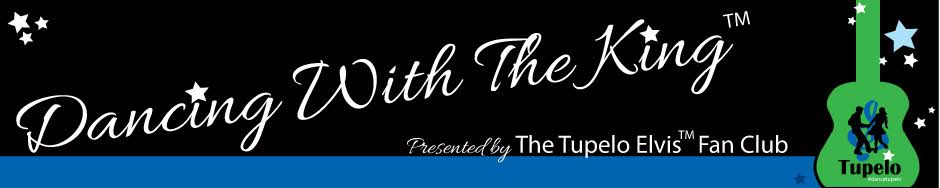 FOR IMMEDIATE RELEASEFor More Information, Contact:Charlise Latour(662) 687-2188 charliselatour@gmail.com Event InformationTitle: Dancing With The KingTM Description: A weekend charitable event that pays tribute to the music of Elvis PresleyTM through dance to raise funds for scholarships.      This event is presented by The Tupelo Elvis PresleyTM Fan Club and is sponsored in part by the Tupelo Convention & Visitors Bureau, the Rotary Club of Tupelo, Mississippi Hills National Heritage Area, the Elaine Dundy and Roy Turner Endowment for the Arts and the City of Tupelo. ElvisTM, Elvis PresleyTM and the KingTM are trademarks of ABG EPE IP LLC.  Rights of Publicity and Persona Rights for Elvis Presley are used with permission of ABG EPE IP LLC.Start Date: March 24, 2017End Date:  March 26, 2017All Events held at:	 The Summit Center			     	 852 North Gloster Street			     	 Tupelo, MSFriday Evening Welcome Party and Sock Hop, hosted by the Tupelo Elvis PresleyTM Fan Club; includes refreshments, music, and opportunities to dance. Fun for dancers and non-dancers alike; ElvisTM fans will not want to miss it. Time			Price				Location7:00 p.m.		$15 per person		The Summit CenterSaturday Exclusive Tour of Elvis’TM TupeloJoin Tupelo Elvis PresleyTM Historian, Roy Turner, on a tour of the places in Tupelo that were important to ElvisTM in his formative years. Sites of interest include Tupelo Hardware, Fairpark, Lawhon School and the Lyric movie theater. The tour includes many little known but well researched anecdotes and affords an opportunity to hear from Elvis’TM childhood friends. PricePart of the ElvisTM Fan Package weekend – just $99 per person (advanced registration required).  Call (662) 687-2188. Tickets may be purchased for this event separately – call for information. Time					Location9:00 AM 				The Elvis PresleyTM Birthplace 306 Elvis Presley Dr.Tupelo, MS  38801Saturday Amateur Show Dance CompetitionLocal (and not so local) amateur dancers demonstrate their best dance moves to their favorite ElvisTM tunes. Dancers are competing for dance education scholarships. Some dancers will dance with their teachers while others will dance with amateurs. PricePart of the ElvisTM Fan Package weekend – just $99 per person (advanced registration required).  Call (662) 687-2188. Tickets may be purchased for this event separately – call for information.Time				Location2:00 PM 			The Summit CenterSaturday Dinner Gala & Professional Dance CompetitionThose who enjoy Dancing With The Stars will love Dancing With The KingTM! Saturday night features a catered dinner, lots of great music, performances by ElvisTM tribute artist, Jack Curtis, and a professional dance competition where each professional couple will leave it all on the dance floor! Each couple will dance to their favorite ElvisTM songs that are very familiar and as well as ones that are less known but equally enjoyable.  There will also be an opportunity to vote for your favorite dancers and to win one of the more than 80 items valued at an average of $100.00 each and donated by our sponsors.PricePart of the ElvisTM Fan Package weekend – just $99 per person (advanced registration required).  Call (662) 687-2188. Tickets may be purchased for this event separately – call for information.Time				Location6:30 PM 			The Summit CenterSunday Ballroom Dance CompetitionSee dancers demonstrate their ability to lead and follow in a traditional ballroom competition. PricePart of the ElvisTM Fan Package weekend – just $99 per person (advanced registration required).  Call (662) 687-2188. Tickets may be purchased for this event separately – call for information.Time				Location1:00 PM 			The Summit CenterTickets are on sale now.Print Ready CopyIf you love Dancing With The Stars, you'll love Dancing With The KingTM, now in its fourth year.  This charitable event raises money for scholarships in support of dance education and is designed to pay tribute to Elvis’TM musical legacy. All competitors Saturday will be dancing to one of Elvis’TM songs, chosen from more than 800 of his tunes. Tickets are on sale now for this fun weekend, March 24-26. The all-inclusive package includes a Sock Hop, a unique tour of Elvis’TM childhood haunts led by Tupelo ElvisTM Historian, Roy Turner, admission to the amateur show dance competition, tickets to the Saturday evening gala and admission to the ballroom dance competition on Sunday. The package price is just $99 per person. Tickets for weekend events may be purchased separately as well.  The Saturday gala event begins at 6:30pm. It features a catered dinner, the best of the best from the amateur competition and a competition where professional dancers compete to their favorite ElvisTM songs. There will also be performances by ElvisTM tribute artist, Jack Curtis. In addition, there will be more than 80 items available to win. If you are looking to enjoy a great evening out including dinner and a great show, this event is for you. Dancing With The KingTM is presented by The Tupelo Elvis PresleyTM Fan Club and is sponsored in part by the Tupelo Convention & Visitors Bureau, the MDA Tourism Division, the Elaine Dundy and Roy Turner Endowment for the Arts and the City of Tupelo. Dancing With The KingTM is a special project of the CREATE Foundation. Call Charlise Latour at (662) 687-2188, for help in making your contribution through CREATE so that your donation will be tax deductible. ElvisTM, Elvis PresleyTM and the KingTM are trademarks of ABG EPE IP LLC.  Rights of Publicity and Persona Rights for Elvis Presley are used with permission of ABG EPE IP LLC.For media questions or ticket purchase, contact:Charlise Latour(662) 687-2188 (c)charliselatour@gmail.com